ZARZĄD DRÓG POWIATOWYCHWE WŁOSZCZOWIEUL. JĘDRZEJOWSKA 81, 29-100 WŁOSZCZOWATEL/FAX. 0 41 394 25 19e-mail: zdpwloszczowa@op.plWłoszczowa 07.06.2016r.                                                                ZDP-ZP-3431/11/2016Zaproszenie do składania ofertZamówienie do 30 000 EUROZarząd Dróg Powiatowych we Włoszczowie zaprasza do składania ofert na: „Dostawa znaków  , słupków do znaków i elementów oznakowania do  Zarządu Dróg Powiatowych we Włoszczowie”.Oznaczenie  według  CPV -   44.42.34.00-5 znaki i podobne elementy1. Przedmiotem zamówienia jest dostawa do siedziby Zamawiającego  znaków drogowych
     (ostrzegawczych, zakazu, informacyjnych, foliowanych folią odblaskową 
     I-generacji  i II generacji na podkładzie ocynkowany  zaginane    podwójnie,  tablic 
     miejscowości  dwustronnych ( foliowane folią odblaskową  I- generacji na podkładzie 
     ocynkowany wykonane jako tablice, tabliczek T, słupków do znaków  i pozostałych elementów      oznakowania (uchwyty i śruby).     Szczegółowy asortyment  dostaw  zawiera załącznik  nr 2  „Formularz cenowy”2. Ilości podane w załączniku nr 2 –„Formularz cenowy” są przewidywanymi  ilościami 
     do  realizacji w czasie trwania umowy. 3. Zamawiający zrealizuje  podstawowe zamówienie w całości oraz zastrzega sobie prawo do     zamówienia  dodatkowego w ilości  do 20 % zamówienia podstawowego.
    Pozostałe 20%  zależy od potrzeb Zamawiającego i może być zrealizowane w mniejszym 
    zakresie lub nie zrealizowane w ogóle.     W przypadku  gdyby zrealizowane dostawy będą mniejsze od podanych w zał. 2
    Wykonawca otrzyma zapłatę  wynikającą z przemnożenia ilości  faktycznie dostarczonych
    znaków   przez ceny jednostkowe  podane w ofercie i nie nabywa z tego tytułu prawa do 
    jakichkolwiek roszczeń  w stosunku do Zamawiającego.4.  Termin realizacji –   do 31.08.2016r. – zamówienie podstawowe      4.1. zasady realizacji dostaw pozostałych (20%)     4.1.1. Termin dostawy  - po wcześniejszym uzgodnieniu z wykonawcą  (telefonicznie lub fax)               Dostawy będą realizowane sukcesywnie w miarę potrzeb zamawiającego.     4.1.2. Dostarczenie i wyładunek dostawy na miejscu przeznaczenia  mogą 
                odbywać  się tylko w dni robocze w godzinach: 7:00 – 15:00 przy obecności  przedstawiciela                  Zamawiającego. Opis przygotowania oferty i termin jej złożenia.      1.  Cenę oferty należy podać w ‘Formularzu  oferty  „   tj: załączniku nr 1      2. Wykonawca  w „Formularzu cenowym”- zał. nr 2  poda ceny jednostkowe  netto 
           na poszczególne  asortymenty  (w poszczególnych pozycjach,) , następnie 
           przemnoży  ceny jednostkowe netto przez podane ilości jednostek i zsumuje 
           wartości  wyliczonych  pozycji – w ten    sposób otrzyma cenę netto za całość 
           zamówienia ,następnie obliczy   podatek VAT - następnie zsumuje  cenę netto 
           i podatek VAT , otrzymana suma stanowi cenę brutto za całość zamówienia.      3. Wykonawca w cenie oferty powinien ująć wszelkie  koszty  związane z wykonaniem  
          przedmiotu zamówienia  w tym również koszt dostawy do siedziby ZDP oraz 
          obowiązujący podatek od towarów i usług  VAT.       4.  Ceny jednostkowe podane przez Wykonawcę w ofercie obowiązują na czas 
          trwania  umowy i nie  będą  podlegały  zmianie     5. Wraz z ofertą należy złożyć „Formularz cenowy oraz aktualny odpis  z właściwego 
         rejestru lub z centralnej ewidencji i informacji  o działalności gospodarczej, jeżeli
         odrębne przepisy wymagają  wpisu do  rejestru lub ewidencji     6. Ofertę należy składać w terminie do dnia  17.06.2016r, godzina 13:00  w siedzibie 
        ZDP , sekretariat.W załączeniu:  1.   Formularz oferty – załącznik nr 12.   Formularz cenowy  - załącznik nr 2 3.   Istotne postanowienia umowy                                                                                                                                                      Dyrektor ZDP                                                                                                                                                     Norbert Gąsieniec                                                                                                                                                      Załącznik nr 1 Pieczęć Wykonawcy  O F E R T A                                                                                        Do     Zarządu Dróg Powiatowych                                                                                     29-100 Włoszczowa                                                                                     ul. Jędrzejowska 81W odpowiedzi  na zaproszenie do składania ofert  na:     „ Dostawa znaków  , słupków do znaków i elementów oznakowania do
     Zarządu Dróg Powiatowych  we Włoszczowie”.Składamy niniejsza ofertę:1 Oferujemy wykonanie dostaw objętych zamówieniem za cenę:   ……….… zł / netto słownie złotych: ………………………………………………………..............                                                         …………………………………………………………………. ……….… zł VAT    ……. % słownie złotych: ………………………………………………………….                                                                   …………………………………………………………      ….......... zł  brutto     słownie złotych: …………..............................................................                                                           …………………………………………………………………….                            Cena obliczona w oparciu o ilości dostawy i ceny jednostkowe podane w formularzu cenowym.2.  Załącznikami do niniejszej oferty są :........................................................................................................................................................................................................................................................................................................................................................................……………………………………………………………………………………………………................................. dnia....................                               ..................................................................                                                                                             Podpis upełnomocnionego przedstawiciela Wykonawcy Pieczęć Wykonawcy/Wykonawców                                                                                                Załącznik nr 2 Formularz  cenowy„Dostawa znaków  , słupków do znaków i elementów oznakowania do Zarządu Dróg Powiatowych  we Włoszczowie”.Słownie złotych: ......................................................................................................................... ............................................................................................ brutto................................ dnia....................              ...............................................                                                                                                                                      		                                                                                                                   podpis osoby(osób) uprawnionej(ych)                                                                                                                              do reprezentowania wykonawcyIstotne postanowienia umowyUMOWA  nr  …….zawarta w dniu …………………….. pomiędzy: Zarządem Dróg Powiatowych  
z siedzibą   29-100  Włoszczowa, ul. Jędrzejowska 81 NIP  656-19-04-506 zwanym dalej „Zamawiającym” reprezentowanym przez:1. …………………………… a  ………………………………………………………………………………………………
  zwanym dalej  „Wykonawcą”, reprezentowanym  przez:……………………………………………………..umowa następującej treści :§ 1PRZEDMIOT   ZAMÓWIENIA1. Zamawiający zleca a Wykonawca przyjmuje  realizację zadania: Dostawa znaków  , słupków do znaków i elementów oznakowania do  Zarządu Dróg Powiatowych  we Włoszczowie.2. Przedmiotem zamówienia jest dostawa do siedziby Zamawiającego  znaków drogowych
     (ostrzegawczych, zakazu, informacyjnych, foliowanych folią odblaskową 
     I-generacji  i II generacji na podkładzie ocynkowany  zaginane    podwójnie,  tablic 
     miejscowości  dwustronnych ( foliowane folią odblaskową  I- generacji na podkładzie 
     ocynkowany wykonane jako tablice, tabliczek T, słupków
     do znaków  i pozostałych elementów oznakowania (uchwyty i śruby).2. Ilości podane w załączniku nr 2 –„Formularz cenowy” są przewidywanymi  ilościami 
     do  realizacji w czasie trwania umowy. 3. Zamawiający zrealizuje  podstawowe zamówienie w całości oraz zastrzega sobie prawo do     zamówienia  dodatkowego w ilości  do 20 % zamówienia podstawowego.
    Pozostałe 20%  zależy od potrzeb Zamawiającego i może być zrealizowane w mniejszym 
    zakresie lub nie zrealizowane w ogóle.     W przypadku  gdyby zrealizowane dostawy będą mniejsze od podanych w zał. 2
    Wykonawca otrzyma zapłatę  wynikającą z przemnożenia ilości  faktycznie dostarczonych
    znaków   przez ceny jednostkowe  podane w ofercie i nie nabywa z tego tytułu prawa do 
    jakichkolwiek roszczeń  w stosunku do Zamawiającego.4. Znaki i tablice i elementy oznakowania należy wykonać zgodnie z  rozporządzeniem
     Ministra Infrastruktury   z dnia 3 lipca 2003r.  w sprawie szczegółowych warunków
     technicznych dla znaków   i sygnałów  drogowych oraz urządzeń  bezpieczeństwa ruchu 
     drogowego i warunków ich  umieszczania. (Dz. U. 220 poz. 2181 z 2003r) z póż.
     zmianami.§ 2TERMINYStrony ustalają następujące terminy:1. Okres wykonywania  określonego w § 1 zakresu dostaw ustala się od dnia zawarcia 
      umowy   do    do 31.08.2016r. – zamówienie podstawowe 2. zasady realizacji dostaw pozostałych (20%) -   3. Termin dostawy  - po wcześniejszym uzgodnieniu z wykonawcą  (telefonicznie lub fax)       Dostawy będą realizowane sukcesywnie w miarę potrzeb zamawiającego.  4.  Dostarczenie i wyładunek dostawy na miejscu przeznaczenia  mogą 
        odbywać  się tylko w dni robocze w godzinach: 7:00 – 15:00 przy obecności  przedstawiciela          Zamawiającego.   5.  W przypadku zaistnienia braków ilościowych lub jakościowych bezpośrednio 
       po dostawie   towaru,  Zamawiający powiadomi o fakcie ich zaistnienia 
       Wykonawcę , który w terminie 7 dni  kalendarzowych dostarczy towar wolny
       od wad i zgodny co do ilości.§ 3WYNAGRODZENIE1. Rozliczenia  za poszczególne dostawy odbywać się będą  cenami jednostkowymi 
     podanymi w „Formularzu cenowym” .2. Przewidywana wartość umowy (zgodnie z ofertą) przy ilościach podanych w formularzu cenowym 
      wynosi:      …………………. zł netto    słownie złotych; ……………………………………………….      ………… zł podatek  VAT   słownie złotych; ……………………………………………….      …………………. zł  brutto    słownie złotych; ……………………………………………….  3. Ceny jednostkowe określone przez Wykonawcę  ustalono na okres obowiązywania 
     umowy  i nie będą podlegały zmianom.4.  W przypadku  gdyby zrealizowane dostawy   były   mniejsze od podanych w formularzu 
     cenowym Wykonawca otrzyma zapłatę  wynikającą z przemnożenia ilości  faktycznie 
    dostarczonych  znaków   przez ceny jednostkowe  podane w ofercie i nie nabywa z tego 
     tytułu prawa do   jakichkolwiek roszczeń  w stosunku do Zamawiającego.5. Zmiana przewidywanej wartości umowy w związku z ilością zrealizowanej dostawy nie 
     wymaga sporządzenia aneksu do niniejszej umowy.§ 4WARUNKI  PŁATNOŚCI1.  Rozliczenie za przedmiot umowy  następować będzie  fakturami wystawionymi  przez 
       Wykonawcę  po zrealizowaniu  danej partii   dostawy.2.  Płatność wynagrodzenia  dla Wykonawcy  dokonywana będzie na podstawie  faktury 
       w   ciągu    14 dni   kalendarzowych od dnia  doręczenia   faktury   § 5KARY  UMOWNE1. Wykonawca ponosi pełną odpowiedzialność  z tytułu niewykonania lub nienależytego wykonania niniejszej umowy.2. Zamawiający będzie naliczał  Wykonawcy kary umowne w następujących przypadkach 
i wysokościach: za niewykonanie dostawy   w terminie - 0,1% wartości  wynagrodzenia umownego brutto             określonego w  § 3, pkt.1   za każdy  dzień  zwłoki.b.  za odstąpienie  przez Zamawiającego od niniejszej umowy  z przyczyn , za które 
     odpowiedzialność ponosi Wykonawca  lub odstąpienia  od umowy przez 
     Wykonawcę  z przyczyn niezależnych  od Zamawiającego – 20%  wynagrodzenia  
     umownego brutto  określonego § 3, pkt.1  3.  Zamawiający może dochodzić  odszkodowania  przenoszącego  wysokość zastrzeżonych 
      kar umownych.POSTANOWIENIA   KOŃCOWE§ 61. Osobami odpowiedzialnymi za realizacje umowy są:    a.  ze strony Zamawiającego  ………………………………………..           b. ze stront Wykonawcy  …………………………..…………………§ 7Wszelkie zmiany niniejszej umowy  z  zastrzeżeniem wyjątków określonych w treści umowy  muszą być dokonane w formie pisemnej pod rygorem nieważności.§ 8W sprawach nie uregulowanych niniejszą umową mają zastosowanie przepisy Kodeksu Cywilnego. § 9Umowę sporządzono w   2  jednobrzmiących egzemplarzach po jednym egzemplarzu dla każdej ze stron. Wykonawca                                                                         ZamawiającyL.P               Rodzaj znaku Jedn. miaryIlość jedn. Cena jedn.  nettoWartość nettoZnaki ostrzegawczeZnaki ostrzegawczeZnaki ostrzegawczeZnaki ostrzegawczeZnaki ostrzegawczeZnaki ostrzegawcze1Znak A-1 z folii I generacji o boku 900 mm szt102Znak A-2 z folii I generacji o boku 900 mmszt103Znak A-3 z folii I generacji o boku 900 mmszt114Znak A-4 z folii I generacji o boku 900 mmszt65Znak A-7 z folii II generacji o boku 900 mmszt286Znak A-10 z folii I generacji o boku 900 mmszt67Znak A-11 z folii I generacji o boku 900 mmszt108Znak A-12a z folii I generacji o boku 900 mmszt29Znak A-17 z folii I generacji o boku 900 mmszt1010Znak A-18b z folii I generacji o boku 900 mmszt1011Znak A-30 z folii I generacji o boku 900 mmszt412Znak A-31 z folii I generacji o boku 900 mmszt6Znaki zakazuZnaki zakazuZnaki zakazuZnaki zakazuZnaki zakazuZnaki zakazu 13Znak B-16 „3,5” z folii I generacji o śr 800 mmszt114Znak B-20  z folii II generacji o śr. 800 mmszt2 15Znak B-31  z folii I generacji o śr. 800 mmszt116Znak B-33 „40” z folii I generacji o śr 800 mmszt617Znak B-36 z folii I generacji o śr 800 mmszt218Znak B-42 z folii I generacji o śr 800 mmszt2Znaki informacyjne      Znaki informacyjne      Znaki informacyjne      Znaki informacyjne      Znaki informacyjne      Znaki informacyjne      19Znak D – 1  600x600 z folii I generacji szt6420Znak D – 3  600x600 z folii I generacji szt2  21Znak D – 5  600x600 z folii I generacjiszt122Znak D – 6  600x600 z folii I generacjiszt623Znak D – 43   600x600 z folii I generacjiszt37 Urządzenia bezpieczeństwa ruchu drogowego Urządzenia bezpieczeństwa ruchu drogowego Urządzenia bezpieczeństwa ruchu drogowego Urządzenia bezpieczeństwa ruchu drogowego Urządzenia bezpieczeństwa ruchu drogowego Urządzenia bezpieczeństwa ruchu drogowego 24Znak U – 3a  z folii I generacjiszt3025Znak U – 18a lustro o boku 1000x800 mm akryloweszt4Tabliczki do znaków drogowychTabliczki do znaków drogowychTabliczki do znaków drogowychTabliczki do znaków drogowychTabliczki do znaków drogowychTabliczki do znaków drogowych26Znak T-3 z folii II generacjiszt427Znak T-4 z folii II generacjiszt2  Znaki kierunku i miejscowościZnaki kierunku i miejscowościZnaki kierunku i miejscowościZnaki kierunku i miejscowościZnaki kierunku i miejscowościZnaki kierunku i miejscowości28Znaki E17a/E18a  tablice miejscowości obustronne z folii I generacji                                      Motyczno                                     Czarnca                                     Kąty                                      Ludynia                                     Damiany                                     Dąbrówka                                      Krzepin                                     Radków                                     Chycza                                     Łapczyna Wola                                     Kuczkówszt1121122111129Znak E-2 jednostronnie z folii I generacjiszt1szt1szt130Znaki E-4 obustronne  z folii I generacjiszt1szt1szt1szt1szt131Znaki E-4 jednostronne z folii I generacjiszt132Słupki do znaków fi 60mm – dł. 2,3 mszt3033Słupki do znaków fi 60mm – dł. 3,2 mszt1234Słupki do znaków fi 60mm – dł. 3,4 mszt25335Słupki do znaków fi 60mm – dł. 3,6 mszt2RazemRazemRazemRazemRazemRazem wartość  netto wartość  netto wartość  netto wartość  netto wartość  nettopodatek VAT   ………… %podatek VAT   ………… %podatek VAT   ………… %podatek VAT   ………… %podatek VAT   ………… % wartość  brutto wartość  brutto wartość  brutto wartość  brutto wartość  brutto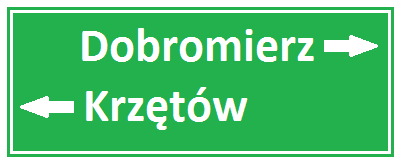 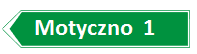 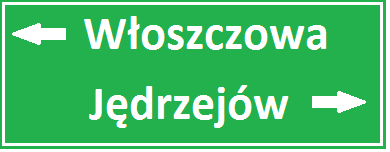 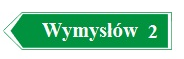 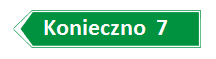 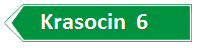 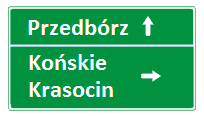 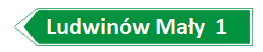 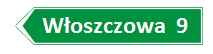 